Станок для снятия блоков контактных колец 04.01.09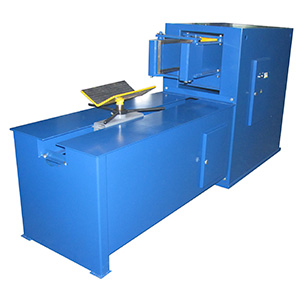 Станок предназначен для съема контактных колец и коллекторов с роторов электродвигателей мощностью до 100 кВт.Артикул:  04.01.09ТЕХНИЧЕСКАЯ ХАРАКТЕРИСТИКА1. Напряжение питания, В380, 50Гц2. Номинальная потребляемая мощность, кВт2,23. Привод прессагидравлический4. Усилие выпрессовки (максимальное), кгс130005. Давление максимальное, кг/см21506. Гидроцилиндр6.1. Диаметр поршня, мм1006.2. Ход штока, мм4006.3. Штук17. Гидрораспределитель, типDS3-S1/11N-D007.1. Штук48. Предохранительный клапан, типCR5/22N8.1. Штук19. Используемое маслоИГП-30
(М10-Г2, М10-В2)10. Насос, типGP2-0113R97R/20N11. Привод насоса11.1. Тип электродвигателяасинхронный11.2. Мощность, кВт2,211.3. Частота вращения, об/мин91012. Габаритные размеры (ДхШхВ) / масса, мм / кг2775 х 740 х 1285 / 760Возможны изменения основных параметров по Вашему техническому заданиюВозможны изменения основных параметров по Вашему техническому заданию* Производитель имеет право без предварительного уведомления вносить изменения в изделие, которые не ухудшают его технические характеристики, а являются результатом работ по усовершенствованию его конструкции или технологии производства* Производитель имеет право без предварительного уведомления вносить изменения в изделие, которые не ухудшают его технические характеристики, а являются результатом работ по усовершенствованию его конструкции или технологии производства